                                                                                                                                    Приложение 1                                                                                                                                                  МИНОБРНАУКИ РОССИИФедеральное государственное бюджетное образовательное учреждение высшего образования«Ижевский государственный технический университет имени М.Т. Калашникова»(ФГБОУ ВО «ИжГТУ имени М.Т. Калашникова»)                                                                                                                      Утверждено                                                                                                                                                                                                                                                                                 приказом ректора                                                                                                                             от 18.01.2018  № 43ПРОГРАММАкурсового  обучения преподавателей и сотрудников  ИжГТУ имени М.Т.Калашниковав области гражданской обороны и защиты от чрезвычайных ситуаций природного и техногенного характера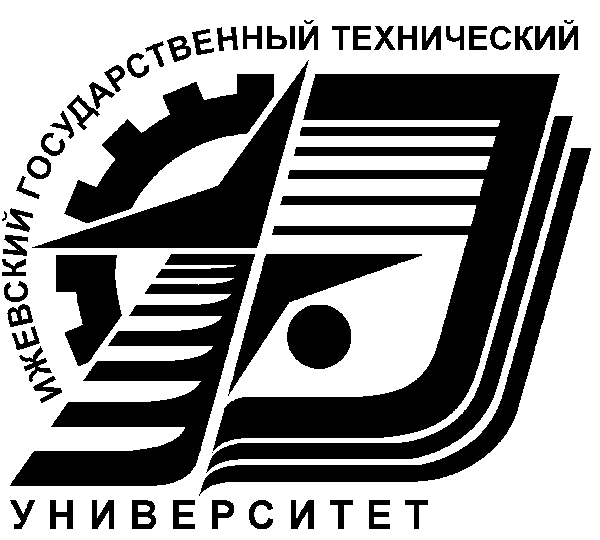 Отдел гражданской обороны2018 г.I. ОБЩИЕ ПОЛОЖЕНИЯКурсовое обучение организуется на основании требований федеральных законов от 12 февраля 1998 г. N 28-ФЗ "О гражданской обороне", от 21 декабря 1994 г. N 68-ФЗ "О защите населения и территорий от чрезвычайных ситуаций природного и техногенного характера", от 30 декабря 2001 г. N 197-ФЗ "Трудовой кодекс Российской Федерации", постановлений Правительства РФ от 4 сентября 2003 г. N 547 "О подготовке населения в области защиты от чрезвычайных ситуаций природного и техногенного характера", от 2 ноября 2000 г. N 841 "Об утверждении Положения об университета подготовки населения в области гражданской обороны".Курсовое обучение сотрудников  университета- целенаправленный процесс университета деятельности по овладению всеми работниками знаниями и умениями в области гражданской обороны (далее - ГО) и защиты от чрезвычайных ситуаций (далее - ЧС), а также приобретению опыта их применения в интересах личной защиты от опасностей, возникающих при ЧС природного и техногенного характера, а также при военных конфликтах или вследствие этих конфликтов (далее - ЧС и военных конфликтах), а также выполнения возлагаемых на них обязанностей в области ГО и защиты от ЧС.Программа курсового обучения сотрудников  университета в области ГО и защиты от ЧС (далее - программа курсового обучения сотрудников  университета):определяет организацию и порядок осуществления обучения сотрудников  ИжГТУ имени М.Т.Калашникова:устанавливает требования к уровню знаний и умений сотрудников  университета, прошедших курсовое обучение.Цель курсового обучения - повышение готовности сотрудников  университета к умелым и адекватным действиям при угрозе и возникновении опасностей, присущих ЧС и военным конфликтам, характерным для района работы и проживания сотрудников  университета.         Основными задачами обучения являются:- усвоение поражающих факторов источников ЧС, характерных для места расположения университета, а также различных видов оружия;         - изучение способов защиты от опасностей, возникающих при ЧС и военных  конфликтах         - изучение порядка и последовательности действий по сигналу "ВНИМАНИЕ ВСЕМ!";         - изучение приемов оказания первой помощи пострадавшим; выработка навыков в пользовании средствами индивидуальной и коллективной защиты;- освоение практического применения полученных знаний в интересах обеспечения безопасности жизнедеятельности;- подготовка сотрудников  университета к выполнению своих должностных и специальных обязанностей в условиях угрозы и возникновения опасностей при ЧС и военных конфликтах.        Основными принципами курсового обучения являются:- учить сотрудников  университета тому, что необходимо в условиях угрозы и возникновения       опасностей при ЧС и военных конфликтах;         - наглядность и максимальное приближение к реальной обстановке;         -  умелое сочетание различных форм и методов обучения;         - системность и методическая последовательность обучения ("от простого к сложному, от известного к неизвестному");                - сознательность и активность обучения;                - доступность обучения.По характеру учебной деятельности занятия, проводимые в ходе курсового обучения подразделяются на теоретические и практические.      Основной формой теоретических занятий при обучении сотрудников  университета является беседа.Беседа - это вопросно-ответный метод университета и осуществления процесса обучения сотрудников  университета в области ГО и ЧС. Он представляет собой диалогический путь изложения и обсуждения учебной информации, когда содержание материала знакомо обучаемым или близко к их жизненной практике.ходе беседы руководитель занятия, с использованием современных обучающих программ, видеофильмов, плакатов и других наглядных пособий, передает знания обучаемым по наиболее важным и сложным вопросам. Основу обучения сотрудников  университета составляет проведение практических занятий (тренировки и комплексные занятия). Тренировка  проводится с целью выработки, поддержания и совершенствования работниками университета необходимых практических навыков в использовании индивидуальных и коллективных средств защиты, первичных средств пожаротушения и оказания первой помощи. Комплексное занятие - основной вид практической подготовки сотрудников  университета по действиям в различных условиях обстановки. ходе комплексного занятия все Сотрудники, независимо от занимаемых должностей, обучаются по единому замыслу правильному и однообразному действию в сложившейся обстановке. На комплексном занятии практические действия обучаемые отрабатывают последовательно по вводным, выдаваемым руководителем занятия. При необходимости руководитель занятия может объяснять и показывать правильный порядок выполнения тех или иных приемов и действий перед началом их отработки или после. Для обеспечения высокого качества проведения комплексного занятия и максимальной загрузки обучаемых, руководитель занятия привлекает необходимое количество помощников (инструкторов).                                                 II. ОРГАНИЗАЦИЯ КУРСОВОГО ОБУЧЕНИЯ Порядок и последовательность проведения курсового обученияОбучение сотрудников  университета в области ГО и защиты от ЧС по программе курсового обучения, разработанной в соответствии с требованиями настоящей программы курсового обучения сотрудников  университета, планируется и проводится в организациях ежегодно, в объеме не менее 16 часов.Занятия проводятся, как правило, ежемесячно, в течение года, исключая месяцы массовых отпусков сотрудников  университета, в рабочее время.Для проведения занятий приказом руководителя университета назначаются руководители занятий и создаются учебные группы численностью до 25 человек с учетом должностей сотрудников  университета, а также особенностей их профессий.Для проведения занятий привлекается руководящий состав, инженерно-технические работники, члены комиссий по предупреждению и ликвидации чрезвычайных ситуаций и обеспечению пожарной безопасности, руководители и сотрудники органов, специально уполномоченных на решение задач в области защиты населения и территорий от ЧС и  ГО, а также другие подготовленные лица. Занятия по правилам оказания первой помощи проводятся с привлечением соответствующих специалистов.При проведении практических занятий, теоретический материал, необходимый для правильного понимания и выполнения практических приемов и действий, рассматривается путем рассказа или опроса обучаемых в минимальном объеме.Занятия проводятся в учебных классах и на учебных площадках. Занятия по темам 4 и 5 проводятся в обстановке повседневной трудовой деятельности. Они должны прививать навыки по действиям сотрудников  университета при получении сигнала "ВНИМАНИЕ ВСЕМ!" с информацией о воздушной тревоге, химической тревоге, радиационной опасности или угрозе катастрофического  затопления  и  выполнению  мероприятийзащиты в условиях исполнения ими своих должностных обязанностей.Знания и умения, полученные при освоении тем программы курсового обучения, совершенствуются в ходе участия сотрудников  университета в тренировках и комплексных учениях по ГО и защите от ЧС.Руководство обучением и учет результатов    Руководство обучением должно быть конкретным и обеспечивать полное и качественное выполнение программы курсового обучения сотрудников  университета в области ГО и защиты от ЧС.     Для достижения поставленных целей в руководстве обучением необходимо:   -  качественное планирование учебного процесса;   -  систематический контроль за подготовкой руководителей занятий, ходом курсового обучения в учебных группах и оказание действенной помощи руководителям занятий;   - изучение, обобщение и внедрение передового опыта проведения занятий в университете;   - эффективное использование учебных объектов и средств обеспечения учебного процесса;   -  постоянное совершенствование учебно-материальной базы.Руководители занятий должны предусматривать максимальное использование учебного оборудования и средств обеспечения учебного процесса.Контроль за качеством усвоения учебного материала руководители занятий осуществляют путем опроса обучаемых перед началом и в ходе занятия.В целях осуществления регистрации количественных и качественных показателей выполнения тематического плана, а также уровня знания и умений сотрудников  университета, прошедших обучение, руководители занятий организуют и осуществляют учет результатов курсового обучения и представление отчетности о его проведении.Учет включает в себя сбор, систематизацию, хранение, обновление и анализ данных, раскрывающих посещаемость занятий, уровень знания и умения, полученных в ходе отработки тем программы курсового обучения.Учет проведения занятий, в соответствии с тематическим планом и расписанием занятий, и присутствия на них обучающихся осуществляют руководители занятия в журналах  установленной в  университете формы. Журналы ведутся на каждую учебную группу и хранятся в течение года после завершения обучения.Мероприятия по обеспечению требований безопасностиТребования безопасности - комплекс мероприятий по обеспечению безопасности сотрудников  университета, недопущению его травматизма, обеспечению сохранности техники, оборудования, снаряжения и инструментов.Безопасность при проведении занятий обеспечивается их четкой организацией, точным соблюдением требований безопасности, положениями руководств, приказов и распоряжений прямых начальников, а также применением знаний и навыков, полученных в ходе проведения различных видов инструктажей и занятий по изучению требований безопасности по темам в соответствии с тематическим планом.Руководители занятий обязаны принимать меры по предотвращению травматизма обучаемых, устанавливать необходимые требования безопасности при обращении с индивидуальными средствами защиты, приборами, своевременно доводить эти требования и добиваться строгого их выполнения.Требования безопасности должны выполняться при любых условиях, независимо от времени проведения занятий, наличия обучаемых и материальных средств. Обучаемые, не усвоившие требования безопасности, к занятиям не допускаются.Особое внимание при обучении обращается на обеспечение безопасности при использовании учебно-имитационных средств и при работе в средствах защиты органов дыхания и кожи.III. ПЛАНИРУЕМЫЕ РЕЗУЛЬТАТЫ ОБУЧЕНИЯСотрудники, прошедшие обучение в соответствии с настоящей примерной программой курсового обучения работающего населения, должны:     знать:  - поражающие факторы источников ЧС, характерных для территории проживания и работы, а также оружия массового поражения и других видов оружия;  - способы и средства защиты от опасностей, возникающих при военных конфликтах или вследствие этих конфликтов, а также при ЧС природного и техногенного характера, свои обязанности в области ГО и защиты от ЧС;  - места расположения средств индивидуальной и коллективной защиты;   - места расположения первичных средств пожаротушения, имеющихся в университета;  - порядок получения средств индивидуальной защиты, а также укрытия в средствах коллективной защиты Сотрудников  университета, правила поведения в защитных сооружениях;  - правила действий по обеспечению личной безопасности в местах массового скопления людей, при пожаре, на водных объектах, в походе и на природе;  уметь:  - действовать по сигналу "ВНИМАНИЕ ВСЕМ!", с информацией о воздушной тревоге, химической тревоге, радиационной опасности или угрозе катастрофического затопления;    - пользоваться средствами индивидуальной и коллективной защиты; проводить частичную санитарную обработку;  - практически выполнять мероприятия по реализации основных способов защиты;   - пользоваться первичными средствами пожаротушения, имеющимися в университете;   - оказывать первую помощь в неотложных ситуациях.                                         IV. ТЕМАТИЧЕСКИЙ ПЛАНV. СОДЕРЖАНИЕ ТЕМ ЗАНЯТИЙТема 1. Поражающие факторы источников чрезвычайных ситуаций, характерных для мест расположения и производственной деятельности университета, а также оружия массового поражения и других видов оружия.ЧС, характерные для мест расположения и производственной деятельности университета, присущие им опасности и возможные последствия их возникновения.Потенциально опасные объекты, расположенные на территории университета и муниципального образования.Возможные ЧС техногенного характера при авариях и катастрофах на них.Опасности военного характера и присущие им особенности. Действия сотрудников  университета организаций при опасностях, возникающих при военных конфликтах.Поражающие факторы ядерного, химического, биологического и обычного оружия.Основные способы защиты сотрудников  университета от опасностей, возникающих при ЧС и военных конфликтах.Тема 2. Порядок получения сигнала "ВНИМАНИЕ ВСЕМ!" с информацией о воздушной тревоге, химической тревоге, радиационной опасности или угрозе катастрофического затопления и действий Сотрудников  университета по ним.Порядок оповещения Сотрудников  университета и доведения сигнала "ВНИМАНИЕ ВСЕМ!" с информацией:о воздушной тревоге; химической тревоге; о радиационной опасности; об угрозе катастрофического затопления; Порядок действия сотрудников  университета организаций при получении сигнала "ВНИМАНИЕ ВСЕМ!" в рабочее время. Особенности действий сотрудников  университета организаций при получении сигнала "ВНИМАНИЕ ВСЕМ!" в нерабочее время.Тема 3. Порядок и правила использования средств индивидуальной и коллективной защиты, а также средств пожаротушения, имеющихся в университета.Виды, назначение и правила пользования имеющимися в университета средствами индивидуальной и коллективной защиты. Порядок получения средств индивидуальной защиты.Практическое изготовление и применение подручных средств защиты органов дыхания.Действия при укрытии сотрудников  университета в защитных сооружениях. Меры безопасности при нахождении в защитных сооружениях.        Технические и первичные средства пожаротушения и их расположение. Действия при их применении.       Тема 4. Действия сотрудников  университета при аварии, катастрофе и пожаре на территории университета. Основные требования охраны труда и соблюдения техники безопасности на рабочем месте. Действия при аварии, катастрофе и пожаре на производстве. Порядок и пути эвакуации.Профилактические меры по предупреждению пожара. Основные требования пожарной безопасности на рабочем месте. Действия сотрудников  университета по предупреждению пожара, при обнаружении задымления и возгорания, а также по сигналам оповещения о пожаре.       Тема 5. Действия Сотрудников  университета при угрозе и возникновении чрезвычайных ситуаций и военных конфликтов.         Действия по сигналу "ВНИМАНИЕ ВСЕМ!" с информационными сообщениями.Действия сотрудников  университета при получении информации о стихийных бедствиях геофизического и геологического характера (землетрясения, извержение вулканов, оползни, сели, обвалы, лавины и др.), во время и после их возникновения.Действия сотрудников  университета при получении информации о стихийных бедствиях метеорологического характера (ураганы, бури, смерчи, метели, мороз и пр.), во время их возникновения и после окончания.Действия сотрудников  университета при получении информации о стихийных бедствиях гидрологического характера (наводнения, паводки, цунами и др.), во время их возникновения и после окончания.Действия сотрудников  университета при получении информации о возникновении лесных и торфяных пожаров. Меры безопасности при привлечении сотрудников  университета к борьбе с лесными пожарами.Действия по повышению защитных свойств помещений от проникновения радиоактивных и аварийно химически опасных веществ при ЧС техногенного характера.         Действия при возникновении военных конфликтов.         Действия сотрудников  университета при объявлении эвакуации.      Тема 6. Оказание первой помощи.      Первая помощь при кровотечениях и ранениях. Способы остановки кровотечения. Виды повязок. Правила и приемы наложения повязок на раны.        Практическое наложение повязок.        Первая помощь при переломах. Приемы и способы иммобилизации с применением табельных и подручных средств. Способы и правила транспортировки и переноски пострадавших.Первая помощь при ушибах, вывихах, химических и термических ожогах, отравлениях, обморожениях, обмороке, поражении электрическим током, тепловом и солнечном ударах.         Правила оказания помощи утопающему.         Правила и техника проведения искусственного дыхания и непрямого массажа сердца.          Практическая тренировка по проведению искусственного дыхания и непрямого массажа сердца.Тема 7. Действия Сотрудников  университета в условиях негативных и опасных факторов бытового характера.         Возможные негативные и опасные факторы бытового характера и меры по их предупреждению. Действия при бытовых отравлениях, укусе животными и насекомыми.Правила действий по обеспечению личной безопасности в местах массового скопления людей, при пожаре, на водных объектах, в походе и на природе.         Способы преодоления паники и панических настроений в условиях ЧС. Начальник отдела ГО                                                                И.В.Боршов  №п/пНаименование темВид занятия   1.Поражающие факторы источников чрезвычайных ситуаций, характерных для мест расположения и производственной деятельности университета, а также оружия массового поражения и других видов оружия.Беседа2.Порядок получения сигнала "ВНИМАНИЕ ВСЕМ!" с информацией о воздушной тревоге, химической тревоге, радиационной опасности или угрозе катастрофического затопления и действий сотрудников  университета по ним.Беседа3.Порядок и правила использования средств ндивидуальной и коллективной защиты, а также средств пожаротушения,имеющихся в университете.Тренировка4.Действия сотрудников  при аварии, катастрофе и пожаре на территории университета.Комплексноезанятие5.Действия сотрудников  университета при угрозе и возникновении чрезвычайных ситуаций, военных конфликтов, угрозе и совершения террористических актов.Комплексноезанятие6.Оказание первой помощи.Тренировка7.Действия сотрудников  университета  в условиях негативных и опасных факторов бытового характера.БеседаОбщее количество часов:Общее количество часов:16